Ciudad, ___________________________Fecha, ____________________________SeñoresCÁMARA DE COMERCIO DE ARMENIA Y DEL QUINDÍORegistros Públicos _______________________________________________________________________, identificado con C.C. (___) T.I. (___) C.E. (___) P.P. (___) Otro ___ ¿Cuál? _______ No. ________________________ actuando en nombre propio (___) representación legal (___) de ______________________________________________________________ identificado con C.C. (___) NIT. (___) _________________________________ solicito que sea(n) registrada(s) en la(s) matricula(s) y/o inscripción(es) que se relaciona(n) a continuación la(s) siguientes modificaciones:No. Matricula Mercantil / Inscripción PN/PJ:CAMBIO DE DATOS DE UBICACIÓN COMERCIALCAMBIO DE DATOS DE UBICACIÓN COMERCIALCAMBIO DE DATOS DE UBICACIÓN COMERCIALCAMBIO DE DATOS DE UBICACIÓN COMERCIALCAMBIO DE DATOS DE UBICACIÓN COMERCIALCAMBIO DE DATOS DE UBICACIÓN COMERCIALCAMBIO DE DATOS DE UBICACIÓN COMERCIALNueva Dirección:Nueva Dirección:Municipio:Departamento:Departamento:Departamento:Teléfono 1:Teléfono 2:Teléfono 2:Teléfono 3:Correo electrónico comercial:Correo electrónico comercial:Correo electrónico comercial:CAMBIO DE DATOS DE NOTIFICACIÓN JUDICIALCAMBIO DE DATOS DE NOTIFICACIÓN JUDICIALCAMBIO DE DATOS DE NOTIFICACIÓN JUDICIALCAMBIO DE DATOS DE NOTIFICACIÓN JUDICIALCAMBIO DE DATOS DE NOTIFICACIÓN JUDICIALCAMBIO DE DATOS DE NOTIFICACIÓN JUDICIALCAMBIO DE DATOS DE NOTIFICACIÓN JUDICIALNueva Dirección:Nueva Dirección:Municipio:Departamento:Departamento:Departamento:Teléfono 1:Teléfono 2:Teléfono 2:Teléfono 3:Correo electrónico judicial:Correo electrónico judicial:Correo electrónico judicial:CAMBIO DE ACTIVIDADES ECONÓMICASCAMBIO DE ACTIVIDADES ECONÓMICASCAMBIO DE ACTIVIDADES ECONÓMICASCAMBIO DE ACTIVIDADES ECONÓMICASACTIVIDAD PRINCIPAL CIIU 1ACTIVIDAD SECUNDARIACIIU 2OTRAS ACTIVIDADES CIIU 3 Y CIIU 4OTRAS ACTIVIDADES CIIU 3 Y CIIU 4Fecha de inicioFecha de InicioDESCRIPCIÓN DE LA ACTIVIDAD ECONÓMICADESCRIBA DE MANERA BREVE O RESUMIDA SU ACTIVIDAD ECONÓMICA (Máximo 1.000 caracteres)AJUSTE DE INFORMACIÓN FINANCIERA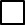 AJUSTE DE INFORMACIÓN FINANCIERAAJUSTE DE INFORMACIÓN FINANCIERAAJUSTE DE INFORMACIÓN FINANCIERAAJUSTE DE INFORMACIÓN FINANCIERAAJUSTE DE INFORMACIÓN FINANCIERAAJUSTE DE INFORMACIÓN FINANCIERAEn los términos de la Ley, debe tomarse del balance de apertura o de los Estados Financieros con corte a 31 de diciembre del año anterior. Expresar las cifras en pesos colombianos.En los términos de la Ley, debe tomarse del balance de apertura o de los Estados Financieros con corte a 31 de diciembre del año anterior. Expresar las cifras en pesos colombianos.En los términos de la Ley, debe tomarse del balance de apertura o de los Estados Financieros con corte a 31 de diciembre del año anterior. Expresar las cifras en pesos colombianos.En los términos de la Ley, debe tomarse del balance de apertura o de los Estados Financieros con corte a 31 de diciembre del año anterior. Expresar las cifras en pesos colombianos.En los términos de la Ley, debe tomarse del balance de apertura o de los Estados Financieros con corte a 31 de diciembre del año anterior. Expresar las cifras en pesos colombianos.En los términos de la Ley, debe tomarse del balance de apertura o de los Estados Financieros con corte a 31 de diciembre del año anterior. Expresar las cifras en pesos colombianos.En los términos de la Ley, debe tomarse del balance de apertura o de los Estados Financieros con corte a 31 de diciembre del año anterior. Expresar las cifras en pesos colombianos.ESTADO DE SITUACIÓN FINANCIERAESTADO DE SITUACIÓN FINANCIERAESTADO DE SITUACIÓN FINANCIERAESTADO DE SITUACIÓN FINANCIERAESTADO DE RESULTADOSESTADO DE RESULTADOSESTADO DE RESULTADOSActivo Corriente  Activo No Corriente Activo Total $_____________________$_____________________$_____________________Pasivo Corriente Pasivo No Corriente Pasivo Total Patrimonio NetoPasivo + PatrimonioBalance Social(*) $_____________________$_____________________$_____________________$_____________________$_____________________$_____________________Ingresos Actividad Ordinaria Otros Ingresos Costo de Ventas Gastos OperacionalesOtros Gastos Gastos Por Impuestos Utilidad / Pérdida Operacional Resultado del Periodo$_________________________ $_________________________$_________________________$_________________________$_________________________$_________________________$_________________________$_________________________GRUPO NIIFSeleccione la casilla que aplique a su grupo:PERDIDA DE LA CALIDAD DE COMERCIANTE (solo personas naturales)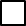 No. Matricula Mercantil establecimiento de comercio:No. Matricula Mercantil establecimiento de comercio:No. Matricula Mercantil establecimiento de comercio:EstablecimientoSucursalSucursalAgenciaCAMBIO DE NOMBRE DEL ESTABLECIMIENTO DE COMERCIOCAMBIO DE NOMBRE DEL ESTABLECIMIENTO DE COMERCIONUEVO NOMBRE:CAMBIO DE DATOS DE UBICACIÓN COMERCIAL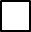 CAMBIO DE DATOS DE UBICACIÓN COMERCIALCAMBIO DE DATOS DE UBICACIÓN COMERCIALCAMBIO DE DATOS DE UBICACIÓN COMERCIALCAMBIO DE DATOS DE UBICACIÓN COMERCIALCAMBIO DE DATOS DE UBICACIÓN COMERCIALCAMBIO DE DATOS DE UBICACIÓN COMERCIALNueva Dirección:Nueva Dirección:Municipio:Departamento:Departamento:Departamento:Teléfono 1:Teléfono 2:Teléfono 2:Teléfono 3:Correo electrónico comercial:Correo electrónico comercial:Correo electrónico comercial:CAMBIO DE DATOS DE NOTIFICACIÓN JUDICIAL (solo aplica para sucursales)CAMBIO DE DATOS DE NOTIFICACIÓN JUDICIAL (solo aplica para sucursales)CAMBIO DE DATOS DE NOTIFICACIÓN JUDICIAL (solo aplica para sucursales)CAMBIO DE DATOS DE NOTIFICACIÓN JUDICIAL (solo aplica para sucursales)CAMBIO DE DATOS DE NOTIFICACIÓN JUDICIAL (solo aplica para sucursales)CAMBIO DE DATOS DE NOTIFICACIÓN JUDICIAL (solo aplica para sucursales)CAMBIO DE DATOS DE NOTIFICACIÓN JUDICIAL (solo aplica para sucursales)Nueva Dirección:Nueva Dirección:Municipio:Departamento:Departamento:Departamento:Teléfono 1:Teléfono 2:Teléfono 2:Teléfono 3:Correo electrónico comercial:Correo electrónico comercial:Correo electrónico comercial:CAMBIO DE ACTIVIDADES ECONÓMICASCAMBIO DE ACTIVIDADES ECONÓMICASCAMBIO DE ACTIVIDADES ECONÓMICASCAMBIO DE ACTIVIDADES ECONÓMICASACTIVIDAD PRINCIPAL CIIU 1ACTIVIDAD SECUNDARIACIIU 2OTRAS ACTIVIDADES CIIU 3 Y CIIU 4OTRAS ACTIVIDADES CIIU 3 Y CIIU 4Fecha de inicioFecha de InicioDESCRIPCIÓN DE LA ACTIVIDAD ECONÓMICADESCRIBA DE MANERA BREVE O RESUMIDA SU ACTIVIDAD ECONÓMICA (Máximo 1.000 caracteres)CIERRE DEFINITIVO DEL ESTABLECIMIENTO DE COMERCIONombre del matriculado o representante legalDocumento de identificación No.C.C. (___) T.I. (___) C.E. (___) P.P. (___) Otro ___ ¿Cuál? _______ Firma